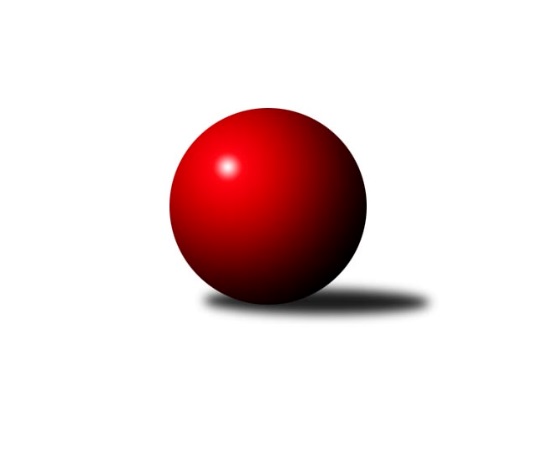 Č.20Ročník 2022/2023	24.3.2023Nejlepšího výkonu v tomto kole: 2451 dosáhlo družstvo: TJ Slovan Ivanovice Jihomoravský KP2 sever 2022/2023Výsledky 20. kolaSouhrnný přehled výsledků:KK Moravská Slávia Brno E	- SK Brno Žabovřesky B	6:2	2441:2388	9.0:3.0	20.3.TJ Sokol Brno IV B	- KK Slovan Rosice D	2:6	2328:2415	5.0:7.0	22.3.TJ Sokol Husovice E	- KK Moravská Slávia Brno G	2:6	2255:2319	5.0:7.0	22.3.KK Ořechov	- KS Devítka Brno B	6:2	2323:2134	10.0:2.0	23.3.SKK Veverky Brno B	- KK Orel Telnice B	2:6	2352:2439	4.0:8.0	24.3.KK Moravská Slávia Brno F	- TJ Slovan Ivanovice 	2:6	2405:2451	6.0:6.0	24.3.Tabulka družstev:	1.	TJ Slovan Ivanovice	20	15	1	4	106.0 : 54.0 	136.5 : 103.5 	 2337	31	2.	KK Moravská Slávia Brno E	20	15	0	5	108.0 : 52.0 	146.5 : 93.5 	 2411	30	3.	KK Moravská Slávia Brno G	20	13	3	4	107.0 : 53.0 	147.0 : 93.0 	 2413	29	4.	KK Moravská Slávia Brno F	20	13	1	6	93.0 : 67.0 	136.5 : 103.5 	 2369	27	5.	KK Orel Telnice B	20	10	3	7	94.0 : 66.0 	134.0 : 106.0 	 2347	23	6.	SK Brno Žabovřesky B	20	9	4	7	88.0 : 72.0 	134.5 : 105.5 	 2367	22	7.	TJ Sokol Brno IV B	20	9	1	10	74.0 : 86.0 	122.5 : 117.5 	 2358	19	8.	KK Slovan Rosice D	20	9	0	11	86.0 : 74.0 	134.0 : 106.0 	 2334	18	9.	SKK Veverky Brno B	20	8	1	11	71.0 : 89.0 	107.0 : 133.0 	 2222	17	10.	KK Ořechov	20	7	0	13	56.5 : 103.5 	96.5 : 143.5 	 2154	14	11.	TJ Sokol Husovice E	20	5	0	15	51.5 : 108.5 	93.0 : 147.0 	 2178	10	12.	KS Devítka Brno B	20	0	0	20	25.0 : 135.0 	52.0 : 188.0 	 2031	0Podrobné výsledky kola:	 KK Moravská Slávia Brno E	2441	6:2	2388	SK Brno Žabovřesky B	Karel Brandejský	 	 234 	 211 		445 	 2:0 	 419 	 	216 	 203		Marek Černý	Milan Kučera	 	 199 	 208 		407 	 1:1 	 421 	 	216 	 205		Zdeněk Vladík	Milan Sklenák	 	 183 	 207 		390 	 2:0 	 344 	 	154 	 190		Karel Pospíšil	Zdeněk Sokola	 	 183 	 200 		383 	 2:0 	 350 	 	171 	 179		Miloslav Ostřížek	Jiří Bělohlávek	 	 185 	 213 		398 	 1:1 	 397 	 	202 	 195		Zdeněk Kouřil	Jiří Jungmann	 	 196 	 222 		418 	 1:1 	 457 	 	257 	 200		Radim Jelínekrozhodčí: vedNejlepší výkon utkání: 457 - Radim Jelínek	 TJ Sokol Brno IV B	2328	2:6	2415	KK Slovan Rosice D	Bohumil Sehnal	 	 190 	 170 		360 	 1:1 	 374 	 	180 	 194		Petr Vyhnalík	Jiří Žák	 	 200 	 200 		400 	 1:1 	 431 	 	189 	 242		Anastasios Jiaxis	Milan Krejčí	 	 142 	 185 		327 	 0:2 	 390 	 	179 	 211		Pavel Zajíc	Ivona Hájková	 	 217 	 195 		412 	 1:1 	 401 	 	198 	 203		Jaroslav Zmeškal	Jaroslav Komárek	 	 220 	 228 		448 	 2:0 	 398 	 	195 	 203		Ľubomír Kubaský	Libuše Janková	 	 189 	 192 		381 	 0:2 	 421 	 	227 	 194		Radek Hrdličkarozhodčí:  Vedoucí družstevNejlepší výkon utkání: 448 - Jaroslav Komárek	 TJ Sokol Husovice E	2255	2:6	2319	KK Moravská Slávia Brno G	Tomáš Hudec	 	 205 	 224 		429 	 2:0 	 388 	 	189 	 199		Martina Kliková	Klaudie Kittlerová	 	 173 	 179 		352 	 0:2 	 441 	 	215 	 226		Martin Večerka	Jakub Rauschgold	 	 172 	 200 		372 	 0:2 	 422 	 	210 	 212		Štěpán Kalas	Martin Sedlák	 	 214 	 196 		410 	 1:1 	 426 	 	188 	 238		Ivo Hostinský	Hana Mišková	 	 163 	 177 		340 	 0:2 	 411 	 	194 	 217		Miroslav Oujezdský	Jiří Vítek	 	 157 	 195 		352 	 2:0 	 231 	 	106 	 125		Svatopluk Solaříkrozhodčí:  Vedoucí družstevNejlepší výkon utkání: 441 - Martin Večerka	 KK Ořechov	2323	6:2	2134	KS Devítka Brno B	Libor Čížek	 	 203 	 223 		426 	 2:0 	 359 	 	165 	 194		Vladimír Hlaváč	Jitka Bukáčková	 	 158 	 167 		325 	 1:1 	 346 	 	186 	 160		Lucie Kulendíková	Radka Konečná	 	 180 	 212 		392 	 2:0 	 351 	 	160 	 191		Martin Staněk	Petr Smejkal	 	 205 	 207 		412 	 2:0 	 372 	 	188 	 184		Stanislav Barva	Martin Ryšavý	 	 199 	 195 		394 	 2:0 	 322 	 	144 	 178		Pavel Letocha	Daniel Mikša	 	 171 	 203 		374 	 1:1 	 384 	 	222 	 162		Vítězslav Kopalrozhodčí: Radek ŠenkýřNejlepší výkon utkání: 426 - Libor Čížek	 SKK Veverky Brno B	2352	2:6	2439	KK Orel Telnice B	Stanislav Beran	 	 195 	 203 		398 	 1:1 	 405 	 	212 	 193		Robert Zajíček	David Raška	 	 165 	 182 		347 	 0:2 	 417 	 	211 	 206		Alena Dvořáková	Pavel Medek	 	 171 	 184 		355 	 0:2 	 388 	 	197 	 191		Robert Ondrůj	Radek Hnilička	 	 187 	 208 		395 	 0:2 	 412 	 	195 	 217		Jiří Hrazdíra st.	Lubomír Böhm	 	 215 	 200 		415 	 1:1 	 408 	 	186 	 222		Josef Hájek	Jaromíra Čáslavská	 	 222 	 220 		442 	 2:0 	 409 	 	206 	 203		Milan Doušekrozhodčí:  Vedoucí družstevNejlepší výkon utkání: 442 - Jaromíra Čáslavská	 KK Moravská Slávia Brno F	2405	2:6	2451	TJ Slovan Ivanovice 	Lenka Indrová	 	 199 	 183 		382 	 1:1 	 394 	 	191 	 203		Pavel Lasovský ml.	Marika Celbrová	 	 207 	 207 		414 	 2:0 	 384 	 	181 	 203		Radim Pytela	Lenka Valová	 	 204 	 180 		384 	 1:1 	 416 	 	198 	 218		Jan Kučera	Václav Vaněk	 	 183 	 201 		384 	 0:2 	 422 	 	207 	 215		Milan Svobodník	Romana Sedlářová	 	 228 	 208 		436 	 2:0 	 394 	 	211 	 183		Bohuslav Orálek	Jan Vrožina	 	 190 	 215 		405 	 0:2 	 441 	 	224 	 217		Zdeněk Čepičkarozhodčí: vdNejlepší výkon utkání: 441 - Zdeněk ČepičkaPořadí jednotlivců:	jméno hráče	družstvo	celkem	plné	dorážka	chyby	poměr kuž.	Maximum	1.	Jiří Bělohlávek 	KK Moravská Slávia Brno E	435.54	298.6	137.0	5.3	7/7	(478)	2.	Jan Machálek  ml.	TJ Sokol Husovice E	433.50	294.0	139.5	6.0	4/6	(445)	3.	Miroslav Oujezdský 	KK Moravská Slávia Brno G	431.31	292.7	138.7	7.4	5/7	(456)	4.	Petr Pokorný 	TJ Slovan Ivanovice 	428.57	285.4	143.2	7.1	5/6	(515)	5.	Radim Jelínek 	SK Brno Žabovřesky B	427.04	294.2	132.8	7.8	6/7	(465)	6.	Jaroslav Komárek 	TJ Sokol Brno IV B	425.22	296.7	128.5	8.0	6/6	(485)	7.	Jan Bernatík 	KK Moravská Slávia Brno G	424.57	290.8	133.8	6.0	5/7	(476)	8.	Rudolf Zouhar 	TJ Sokol Brno IV B	416.79	287.1	129.7	7.0	5/6	(449)	9.	Zdeněk Čepička 	TJ Slovan Ivanovice 	415.02	290.3	124.7	8.2	4/6	(492)	10.	Alena Dvořáková 	KK Orel Telnice B	414.28	292.0	122.2	7.8	7/7	(452)	11.	Martina Kliková 	KK Moravská Slávia Brno G	413.18	280.9	132.3	8.8	6/7	(486)	12.	Radek Hrdlička 	KK Slovan Rosice D	413.01	289.0	124.0	8.0	6/6	(445)	13.	Lenka Indrová 	KK Moravská Slávia Brno F	412.55	289.9	122.7	10.4	7/7	(452)	14.	Lubomír Böhm 	SKK Veverky Brno B	412.40	284.0	128.4	7.3	7/7	(477)	15.	Robert Pacal 	TJ Sokol Husovice E	411.88	280.2	131.7	7.4	4/6	(454)	16.	Vítězslav Krapka 	SK Brno Žabovřesky B	410.05	286.1	124.0	7.8	7/7	(469)	17.	Karel Brandejský 	KK Moravská Slávia Brno E	406.94	287.4	119.5	7.6	7/7	(459)	18.	Martin Večerka 	KK Moravská Slávia Brno G	406.92	286.0	120.9	9.9	6/7	(472)	19.	Robert Zajíček 	KK Orel Telnice B	406.68	286.3	120.3	9.2	7/7	(437)	20.	Milan Kučera 	KK Moravská Slávia Brno E	404.32	290.7	113.6	9.0	7/7	(462)	21.	Marika Celbrová 	KK Moravská Slávia Brno F	402.35	289.8	112.5	10.9	7/7	(468)	22.	Libuše Janková 	TJ Sokol Brno IV B	402.07	285.2	116.9	10.0	6/6	(441)	23.	Jiří Jungmann 	KK Moravská Slávia Brno E	401.63	281.2	120.4	8.9	6/7	(444)	24.	Marek Černý 	SK Brno Žabovřesky B	400.16	280.4	119.7	10.7	7/7	(438)	25.	Bohuslav Orálek 	TJ Slovan Ivanovice 	399.76	286.8	113.0	10.5	6/6	(465)	26.	Zdeněk Kouřil 	SK Brno Žabovřesky B	399.49	280.6	118.9	8.9	7/7	(454)	27.	Zdeněk Vladík 	SK Brno Žabovřesky B	399.32	282.1	117.2	10.4	7/7	(446)	28.	Petr Vyhnalík 	KK Slovan Rosice D	399.25	282.7	116.6	9.8	4/6	(460)	29.	Václav Vaněk 	KK Moravská Slávia Brno F	398.52	277.6	120.9	9.6	6/7	(438)	30.	Stanislav Barva 	KS Devítka Brno B	397.25	284.2	113.1	10.2	5/7	(440)	31.	Roman Rychtárik 	KK Slovan Rosice D	396.52	282.0	114.5	9.3	6/6	(437)	32.	Jaroslava Hrazdírová 	KK Orel Telnice B	395.45	282.4	113.0	11.4	5/7	(431)	33.	Lenka Valová 	KK Moravská Slávia Brno F	394.79	278.1	116.7	10.1	5/7	(452)	34.	Markéta Smolková 	TJ Sokol Husovice E	394.62	273.2	121.4	9.5	4/6	(414)	35.	Milan Doušek 	KK Orel Telnice B	392.13	281.6	110.5	12.3	7/7	(419)	36.	Štěpán Kalas 	KK Moravská Slávia Brno G	391.89	279.1	112.8	11.6	6/7	(472)	37.	Jan Vrožina 	KK Moravská Slávia Brno F	391.15	277.1	114.1	9.6	6/7	(450)	38.	Milan Svobodník 	TJ Slovan Ivanovice 	390.89	277.4	113.5	10.7	6/6	(442)	39.	Radim Pytela 	TJ Slovan Ivanovice 	389.38	280.0	109.4	11.0	5/6	(450)	40.	Hana Remešová 	KK Moravská Slávia Brno G	388.72	280.8	107.9	13.8	5/7	(427)	41.	Antonín Zvejška 	SK Brno Žabovřesky B	388.19	286.1	102.1	13.0	6/7	(410)	42.	Jiří Žák 	TJ Sokol Brno IV B	388.17	278.4	109.8	12.5	6/6	(440)	43.	Petr Smejkal 	KK Ořechov	387.62	274.0	113.7	9.4	5/6	(429)	44.	Milan Sklenák 	KK Moravská Slávia Brno E	387.11	278.3	108.8	13.6	6/7	(445)	45.	Jan Kučera 	TJ Slovan Ivanovice 	386.79	280.8	106.0	12.6	6/6	(441)	46.	Robert Ondrůj 	KK Orel Telnice B	386.55	274.3	112.3	13.7	7/7	(457)	47.	Pavel Zajíc 	KK Slovan Rosice D	385.96	270.4	115.6	10.2	6/6	(416)	48.	Karel Gabrhel 	TJ Sokol Husovice E	383.00	281.8	101.3	12.0	6/6	(417)	49.	Libor Čížek 	KK Ořechov	382.82	269.4	113.4	9.2	5/6	(435)	50.	Radim Švihálek 	KK Slovan Rosice D	380.18	274.0	106.2	12.7	6/6	(424)	51.	Stanislav Beran 	SKK Veverky Brno B	378.08	270.7	107.4	12.5	6/7	(432)	52.	František Uher 	SKK Veverky Brno B	377.54	272.0	105.5	14.0	6/7	(417)	53.	Radek Hnilička 	SKK Veverky Brno B	375.85	271.9	103.9	13.8	7/7	(463)	54.	Jiří Hrdlička 	KK Slovan Rosice D	367.70	267.5	100.2	10.6	5/6	(403)	55.	Roman Brener 	TJ Sokol Brno IV B	367.60	269.6	98.0	14.6	4/6	(445)	56.	Vladimír Venclovský 	TJ Sokol Brno IV B	366.96	261.7	105.3	13.3	4/6	(417)	57.	Lucie Kulendíková 	KS Devítka Brno B	366.88	261.4	105.4	15.7	5/7	(393)	58.	Bohumil Sehnal 	TJ Sokol Brno IV B	365.25	270.3	95.0	13.9	4/6	(398)	59.	Josef Polák 	KK Moravská Slávia Brno F	363.60	264.2	99.4	14.7	5/7	(460)	60.	Ľubomír Kubaský 	KK Slovan Rosice D	362.75	255.1	107.7	14.5	6/6	(400)	61.	Pavel Lasovský  ml.	TJ Slovan Ivanovice 	361.70	265.0	96.7	15.9	6/6	(447)	62.	Jaromíra Čáslavská 	SKK Veverky Brno B	361.62	264.5	97.1	15.3	5/7	(456)	63.	Jiří Hrazdíra  st.	KK Orel Telnice B	361.09	262.5	98.6	16.1	5/7	(412)	64.	Pavel Porč 	KK Ořechov	360.03	262.8	97.2	14.9	4/6	(397)	65.	David Raška 	SKK Veverky Brno B	357.82	254.9	102.9	13.2	6/7	(409)	66.	Jan Šustr 	KK Orel Telnice B	353.75	252.2	101.6	14.7	5/7	(398)	67.	Zdeněk Sokola 	KK Moravská Slávia Brno E	353.08	260.9	92.2	16.7	5/7	(392)	68.	Hana Mišková 	TJ Sokol Husovice E	350.63	255.2	95.4	14.4	5/6	(395)	69.	Milena Minksová 	TJ Sokol Husovice E	349.71	256.5	93.2	15.5	5/6	(452)	70.	Dalibor Šmíd 	KK Ořechov	343.47	246.7	96.8	14.6	4/6	(370)	71.	Martin Staněk 	KS Devítka Brno B	338.40	246.2	92.2	15.8	5/7	(382)	72.	Klaudie Kittlerová 	TJ Sokol Husovice E	336.40	243.3	93.2	16.2	5/6	(387)	73.	Vítězslav Kopal 	KS Devítka Brno B	333.12	234.7	98.5	16.0	7/7	(384)	74.	Lubomír Pár 	KK Ořechov	329.64	243.2	86.4	18.4	6/6	(356)	75.	Jiří Vítek 	TJ Sokol Husovice E	328.85	243.2	85.7	18.2	6/6	(398)	76.	Jitka Bukáčková 	KK Ořechov	327.11	238.4	88.7	18.0	4/6	(385)	77.	Pavel Letocha 	KS Devítka Brno B	326.38	238.6	87.8	18.0	7/7	(368)	78.	Pavel Medek 	SKK Veverky Brno B	321.74	241.7	80.0	19.8	6/7	(398)		Romana Sedlářová 	KK Moravská Slávia Brno F	445.67	296.7	149.0	4.8	3/7	(478)		Ivo Hostinský 	KK Moravská Slávia Brno G	444.47	309.2	135.3	6.1	3/7	(496)		Petr Málek 	KK Moravská Slávia Brno G	432.83	295.8	137.1	5.5	3/7	(480)		Petr Juránek 	KS Devítka Brno B	425.82	290.2	135.6	9.0	3/7	(490)		Radka Konečná 	KK Ořechov	420.28	289.1	131.2	9.6	3/6	(461)		Zdeněk Pavelka 	KK Moravská Slávia Brno E	419.72	287.4	132.3	8.7	4/7	(460)		Martin Mikulič 	KK Moravská Slávia Brno G	414.00	292.0	122.0	10.3	4/7	(445)		Martin Sedlák 	TJ Sokol Husovice E	410.00	276.0	134.0	5.0	1/6	(410)		Anastasios Jiaxis 	KK Slovan Rosice D	408.76	288.4	120.3	9.3	3/6	(447)		Josef Hájek 	KK Orel Telnice B	406.96	289.0	117.9	8.8	4/7	(460)		Jiří Josefík 	TJ Sokol Brno IV B	405.13	284.7	120.5	9.7	3/6	(442)		Ivona Hájková 	TJ Sokol Brno IV B	403.33	276.5	126.9	8.3	2/6	(440)		Jaroslav Zmeškal 	KK Slovan Rosice D	402.50	278.5	124.0	9.7	2/6	(441)		Jiří Ryšavý 	KK Ořechov	402.00	280.5	121.5	10.3	2/6	(435)		Ferdinand Pokorný 	TJ Slovan Ivanovice 	395.50	297.5	98.0	11.0	2/6	(406)		Martin Ryšavý 	KK Ořechov	390.78	274.6	116.2	9.6	3/6	(413)		Dan Vejr 	KK Moravská Slávia Brno F	389.52	285.5	104.0	14.4	3/7	(429)		Adam Šoltés 	KK Slovan Rosice D	387.97	275.4	112.5	12.7	3/6	(447)		Josef Patočka 	TJ Sokol Husovice E	386.50	282.5	104.0	11.0	2/6	(396)		Pavel Procházka 	KK Ořechov	386.33	271.7	114.7	8.2	3/6	(433)		Jiří Martínek 	KS Devítka Brno B	385.88	273.6	112.3	8.9	4/7	(426)		Jozef Pavlovič 	KK Moravská Slávia Brno E	380.67	270.7	110.0	8.0	3/7	(403)		Jiří Hrazdíra  ml.	KK Orel Telnice B	376.00	266.0	110.0	18.0	1/7	(376)		Tomáš Hudec 	TJ Sokol Husovice E	371.50	264.2	107.3	13.3	2/6	(429)		Jaroslav Navrátil 	KK Moravská Slávia Brno F	368.50	270.0	98.5	14.1	4/7	(381)		Pavel Lasovský 	TJ Slovan Ivanovice 	363.78	269.8	94.0	16.0	3/6	(407)		Karel Krajina 	SKK Veverky Brno B	363.00	269.5	93.5	17.0	2/7	(381)		Daniel Mikša 	KK Ořechov	361.67	259.0	102.7	12.3	3/6	(387)		Miroslav Krapka 	KK Moravská Slávia Brno F	360.00	254.0	106.0	14.0	1/7	(360)		Radek Probošt 	KK Moravská Slávia Brno E	358.00	265.1	92.9	14.3	2/7	(396)		Josef Němeček 	KK Moravská Slávia Brno G	354.50	259.9	94.6	17.0	4/7	(434)		Jakub Rauschgold 	TJ Sokol Husovice E	350.00	251.8	98.2	15.7	2/6	(396)		Milan Krejčí 	TJ Sokol Brno IV B	345.67	253.0	92.7	18.7	3/6	(364)		Miloslav Ostřížek 	SK Brno Žabovřesky B	333.00	237.8	95.2	15.2	4/7	(414)		Marta Hrdličková 	KK Orel Telnice B	325.88	230.8	95.1	15.0	2/7	(353)		Leona Jelínková 	KK Ořechov	321.00	236.0	85.0	16.0	3/6	(325)		Jaromír Teplý 	KS Devítka Brno B	320.59	239.5	81.1	17.8	4/7	(372)		Karel Pospíšil 	SK Brno Žabovřesky B	319.83	237.2	82.7	18.5	3/7	(353)		Zuzana Haklová 	KK Ořechov	312.53	245.9	66.7	25.6	3/6	(329)		Vladimír Hlaváč 	KS Devítka Brno B	311.00	220.8	90.2	22.2	3/7	(359)		Vlastimil Kužel 	KS Devítka Brno B	272.89	205.3	67.6	29.7	3/7	(288)		Martin Kyjovský 	KS Devítka Brno B	270.53	199.0	71.5	28.3	3/7	(312)		Dalibor Dvorník 	TJ Sokol Husovice E	249.00	190.5	58.5	12.5	1/6	(338)		Svatopluk Solařík 	KK Moravská Slávia Brno G	231.00	182.0	49.0	34.0	1/7	(231)		Josef Kaderka 	KS Devítka Brno B	202.00	151.7	50.3	43.7	3/7	(223)Sportovně technické informace:Starty náhradníků:registrační číslo	jméno a příjmení 	datum startu 	družstvo	číslo startu
Hráči dopsaní na soupisku:registrační číslo	jméno a příjmení 	datum startu 	družstvo	24363	Martin Sedlák	22.03.2023	TJ Sokol Husovice E	6690	Svatopluk Solařík	22.03.2023	KK Moravská Slávia Brno G	Program dalšího kola:21. kolo27.3.2023	po	18:00	KK Moravská Slávia Brno G - SK Brno Žabovřesky B	27.3.2023	po	19:00	TJ Slovan Ivanovice  - KK Ořechov	29.3.2023	st	16:30	KS Devítka Brno B - SKK Veverky Brno B	29.3.2023	st	17:00	KK Orel Telnice B - TJ Sokol Brno IV B	30.3.2023	čt	18:00	KK Slovan Rosice D - TJ Sokol Husovice E	31.3.2023	pá	17:30	KK Moravská Slávia Brno F - KK Moravská Slávia Brno E	Nejlepší šestka kola - absolutněNejlepší šestka kola - absolutněNejlepší šestka kola - absolutněNejlepší šestka kola - absolutněNejlepší šestka kola - dle průměru kuželenNejlepší šestka kola - dle průměru kuželenNejlepší šestka kola - dle průměru kuželenNejlepší šestka kola - dle průměru kuželenNejlepší šestka kola - dle průměru kuželenPočetJménoNázev týmuVýkonPočetJménoNázev týmuPrůměr (%)Výkon7xRadim JelínekŽabovřesky B45711xJaroslav KomárekBrno IV B120.224486xJaroslav KomárekBrno IV B4483xMartin VečerkaMS Brno G118.344414xKarel BrandejskýMS Brno E4451xAnastasios JiaxisRosice D115.664312xJaromíra ČáslavskáVeverky B4421xTomáš HudecHusovice E115.124296xZdeněk ČepičkaIvanovice 4415xIvo HostinskýMS Brno G114.324263xMartin VečerkaMS Brno G4413xRadim JelínekŽabovřesky B114.3457